TERMO DE AUTORIZAÇÃO DE PUBLICAÇÃO EM ANAISIV Seminário Internacional em Direitos Humanos e Sociedade, VI Jornada de Produção Científica em Direitos Fundamentais e Estado, I Jornada de Direitos Humanos com a Sociedade e I Seminário Nacional de Pesquisa Jurídica em Direitos HumanosDADOS DO AUTORNome: CPF: DADOS DO COAUTOR1. Nome: 2. CPF: DADOS DO COAUTOR1. Nome: 2.CPF: INFORMAÇÕES DA OBRAIdentificação da obra: Título da obra: Na qualidade de titular dos direitos autorais relativos à obra acima descrita, o autor, com fundamento no artigo 29 da Lei n. 9.610/1998, autoriza a UNESC – Universidade do Extremo Sul Catarinense, a disponibilizar gratuitamente sua obra, sem ressarcimento de direitos autorais, para fins de leitura, impressão e/ou download pela internet, a título de divulgação da produção científica gerada pela UNESC, nas seguintes modalidades: a) disponibilização impressa no acervo da Biblioteca Prof. Eurico Back; b) disponibilização em meio eletrônico, em banco de dados na rede mundial de computadores, em formato especificado (PDF); c) Disponibilização pelo Programa de Comutação Bibliográfica – Comut, do IBICT (Instituto Brasileiro de Informação em Ciência e Tecnologia), órgão do Ministério de Ciência e Tecnologia.O AUTOR/COAUTOR declara que a obra, com exceção das citações diretas e indiretas claramente indicadas e referenciadas, é de sua exclusiva autoria, portanto, não consiste em plágio. Declara-se consciente de que a utilização de material de terceiros incluindo uso de paráfrase sem a devida indicação das fontes será considerado plágio, implicando nas sanções cabíveis à espécie, ficando desde logo a FUCRI/UNESC isenta de qualquer responsabilidade.O AUTOR/COAUTOR assume ampla e total responsabilidade civil, penal, administrativa, judicial ou extrajudicial quanto ao conteúdo, citações, referências e outros elementos que fazem parte da obra.Criciúma,     de            de 2022.—-----------------------                       —-----------------------                   —----------------------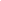 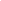 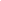  Nome Autor                                 Nome Coautor 1                         Nome Coautor 2